Publicado en  el 11/04/2014 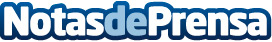 Abengoa presenta los resultados de la gestión de sus emisiones en 2013 (11 de abril de 2014)La compañía ha anunciado una disminución del 6,9 % en las emisiones derivadas de su actividad con respecto al periodo anterior.Datos de contacto:AbengoaNota de prensa publicada en: https://www.notasdeprensa.es/abengoa-presenta-los-resultados-de-la-gestion_1 Categorias: Otras Industrias http://www.notasdeprensa.es